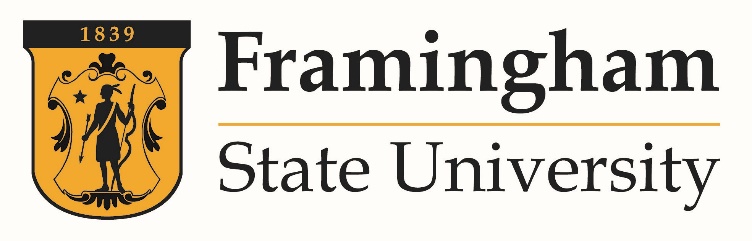 Welcome to the History major! You will soon be meeting with an advisor to select your classes for the first semester. Please think about which courses you want to take before the meeting. You will be considered a full-time student if you take three or four classes. Below are the recommended courses for your first semester!*For a complete listing of courses and description of placement scores, please see the First-Year Advising Guide.